FLETË PUNE NGA MATEMATIKA  PËR KLASËN 8Arsimtarja: Xheneta BelaFq-263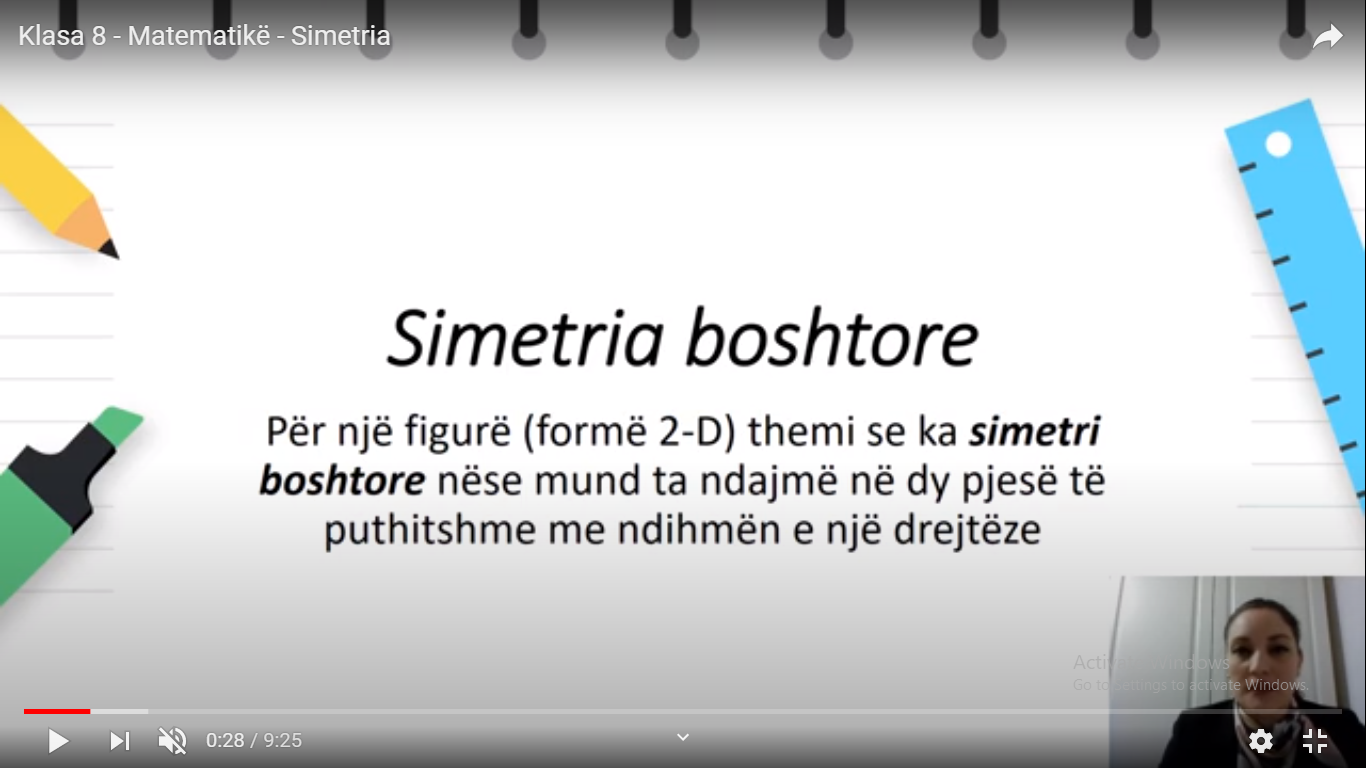 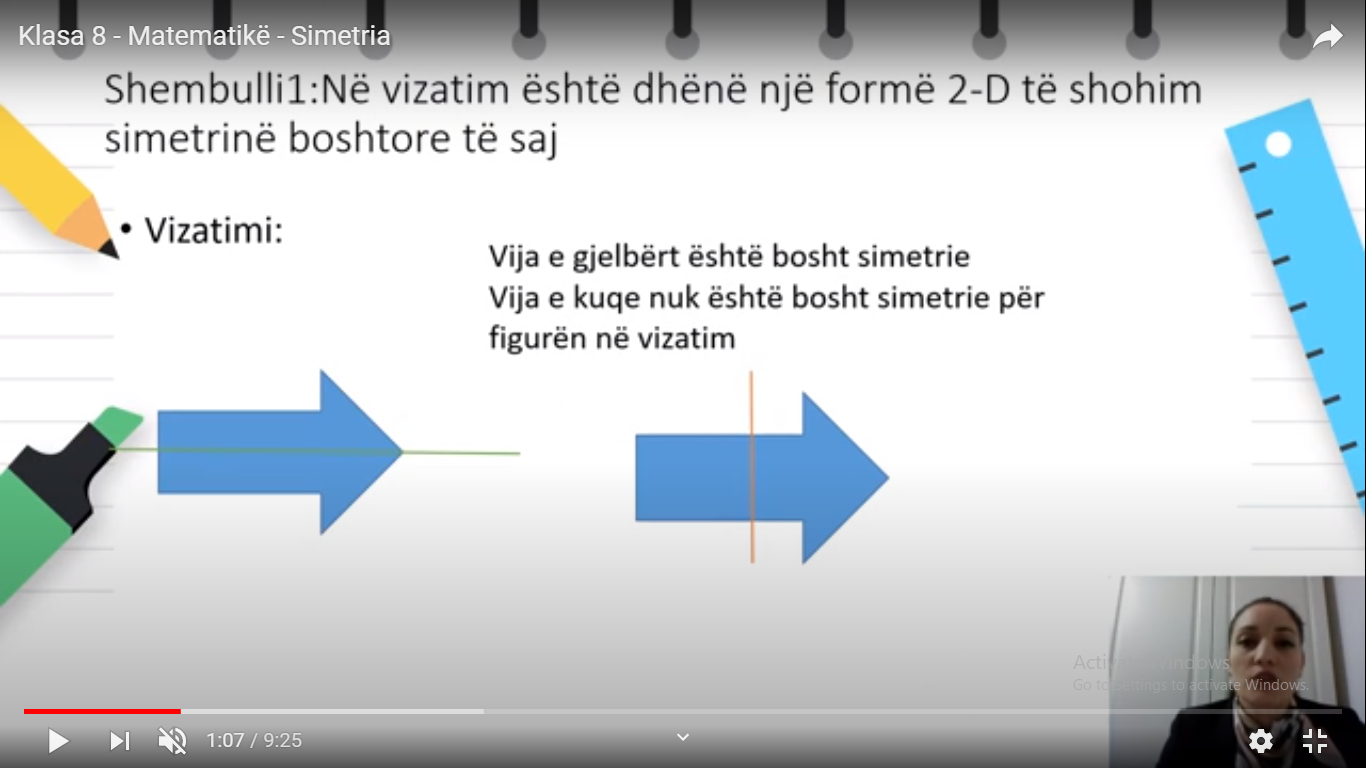 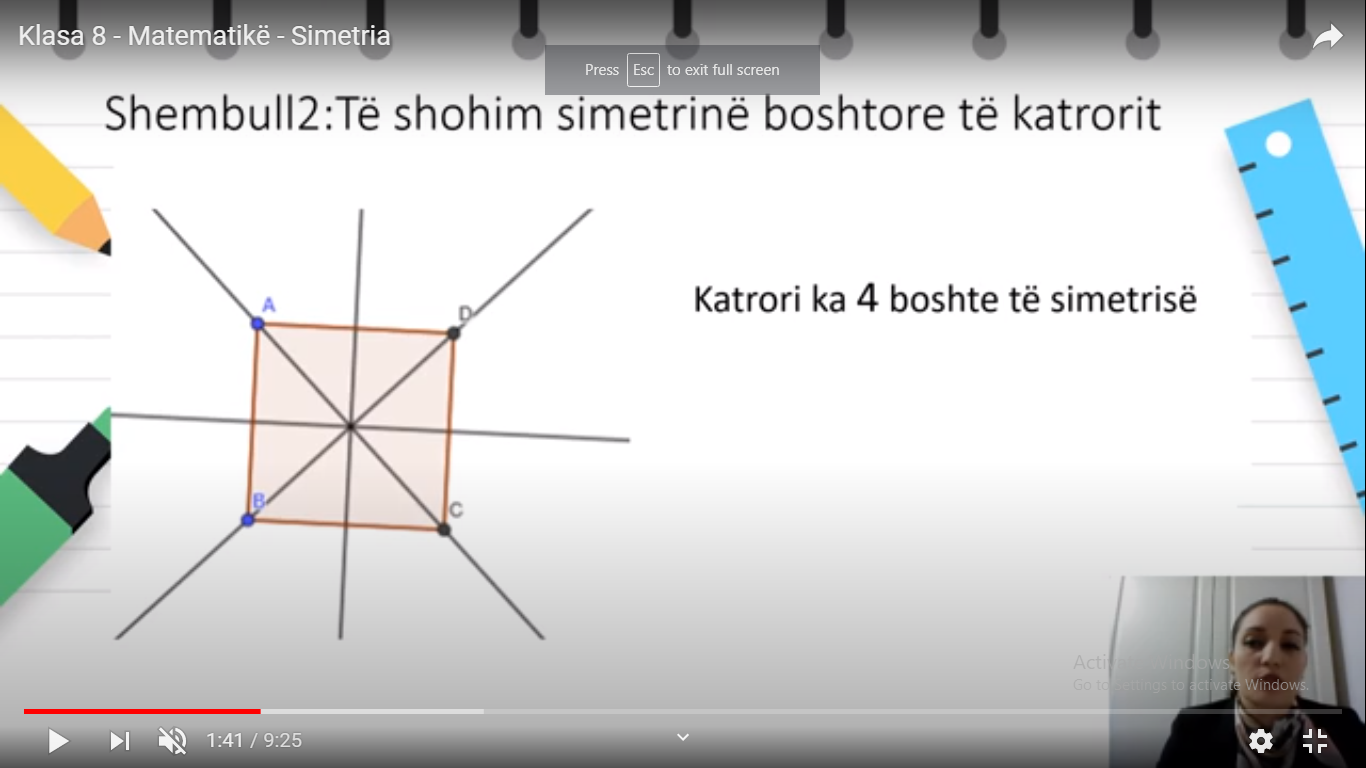 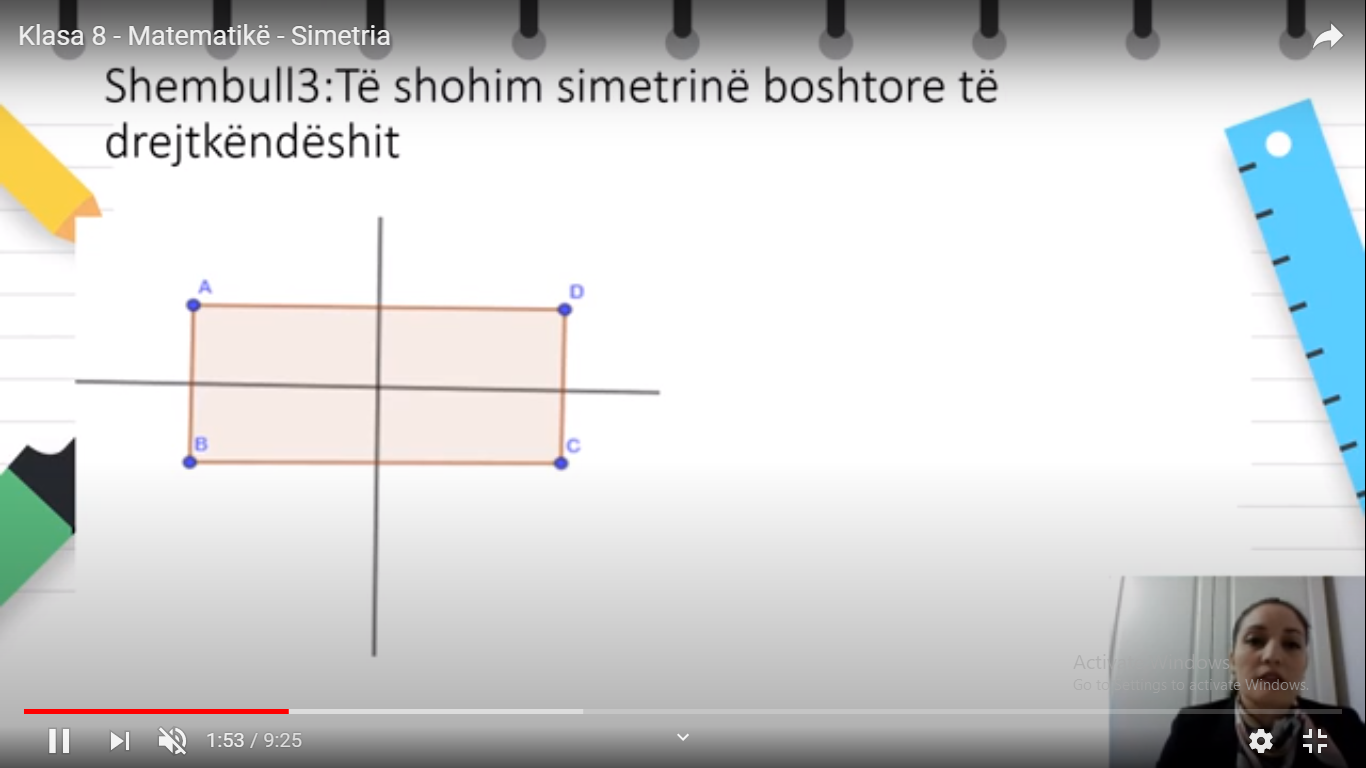 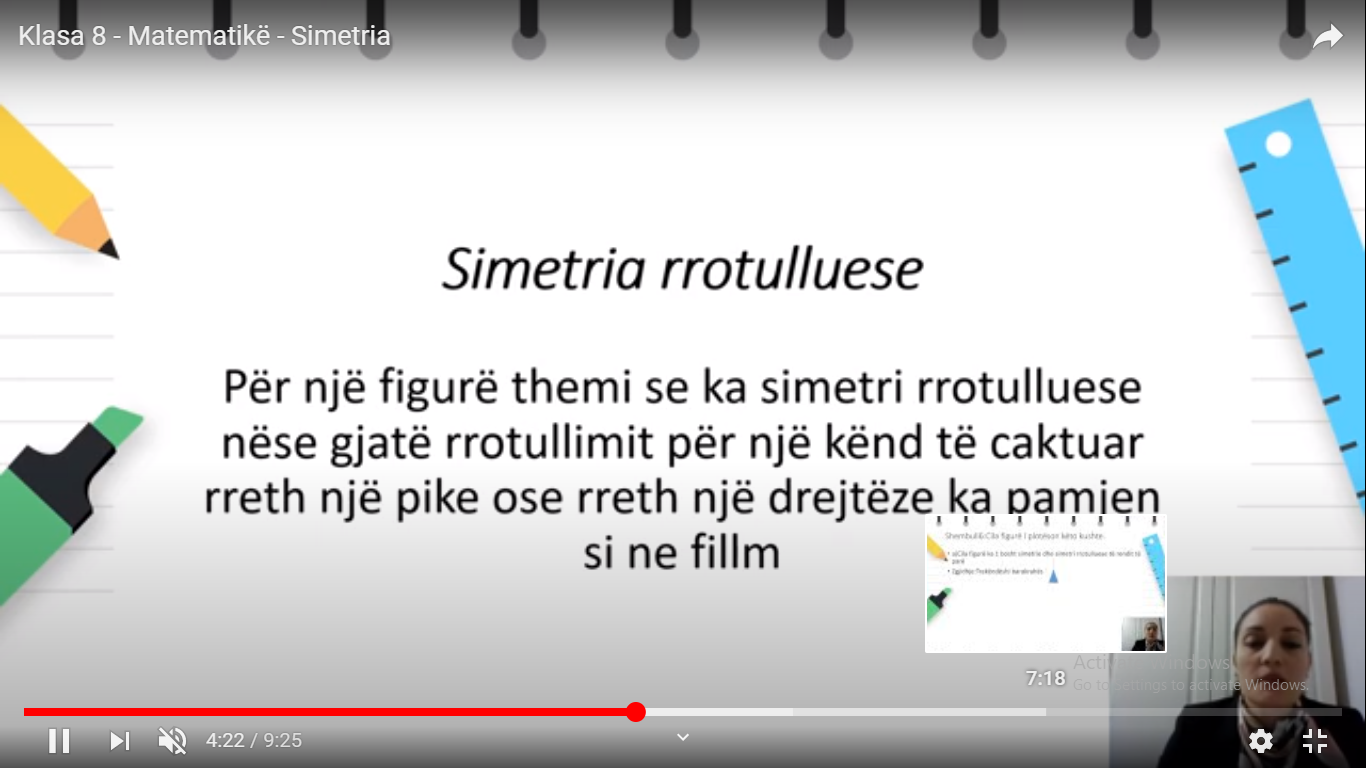 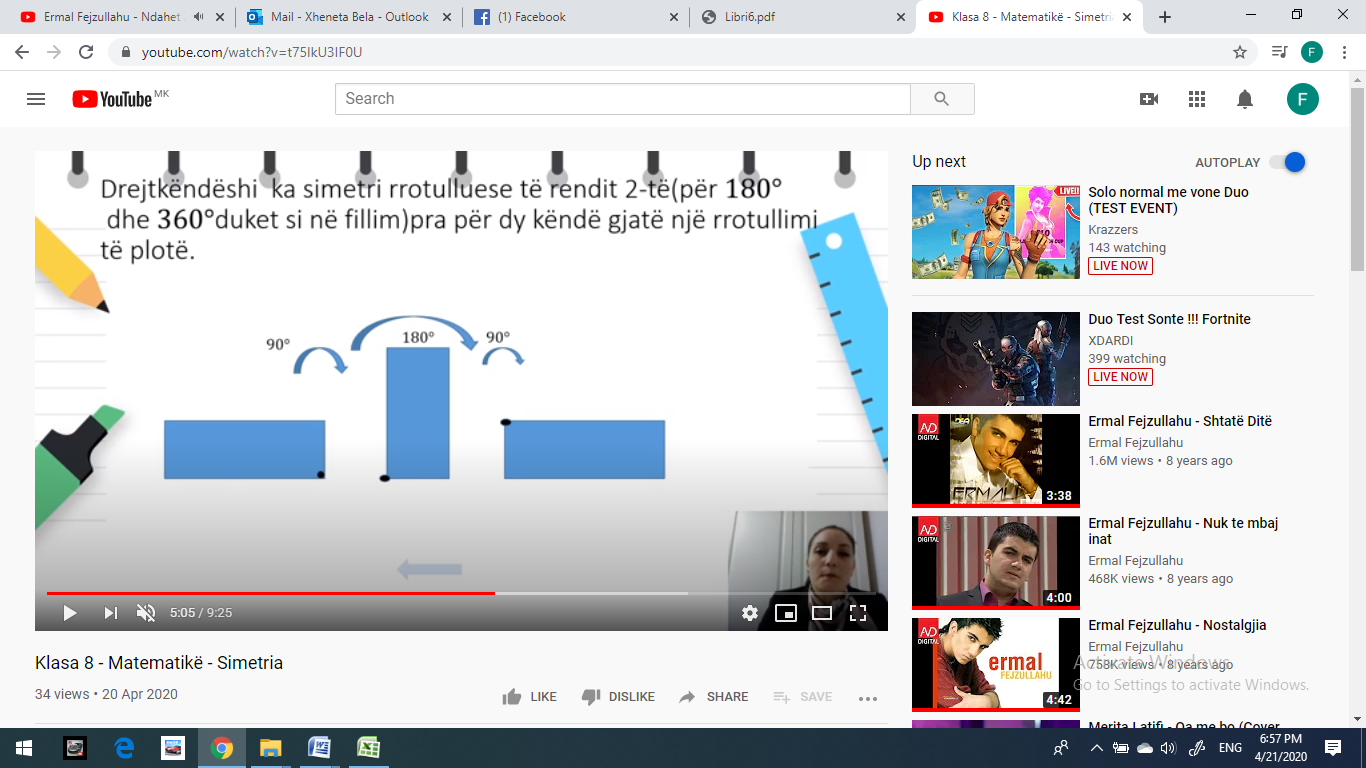 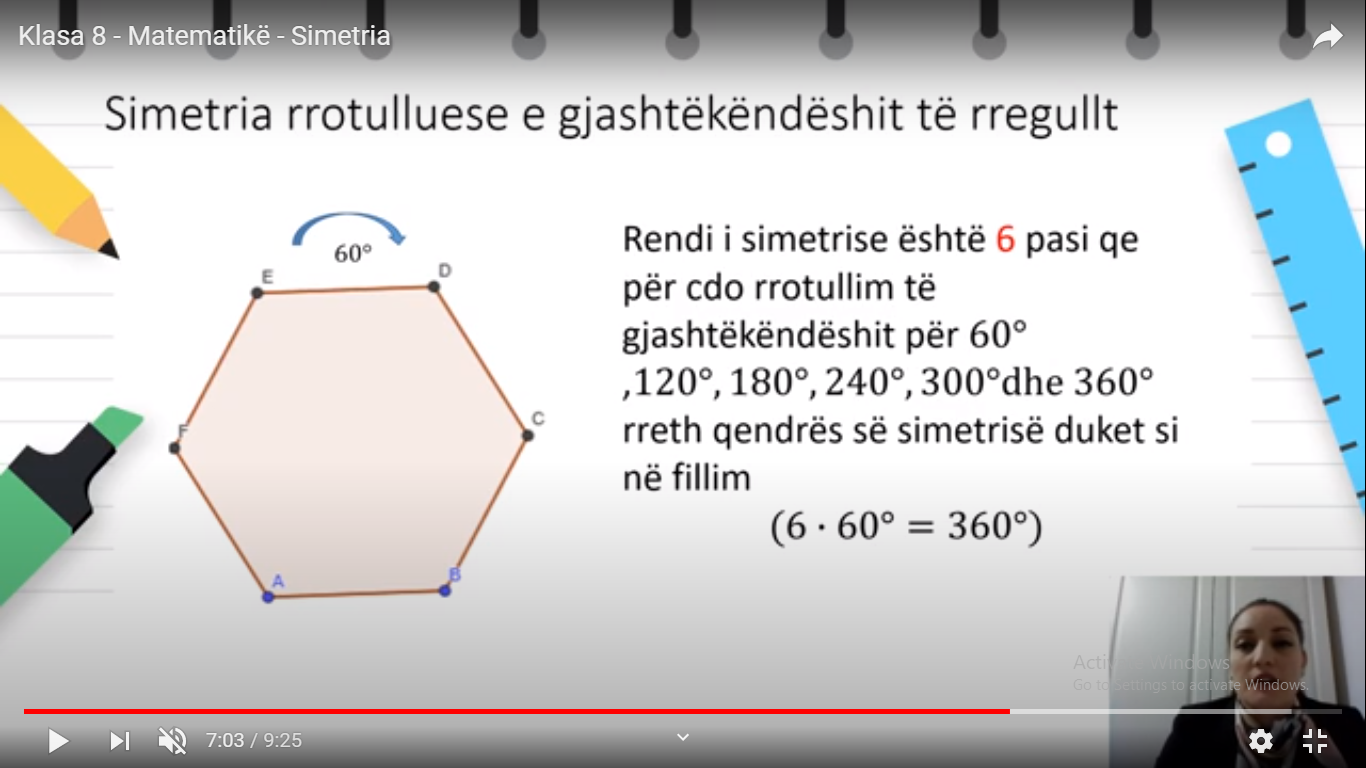 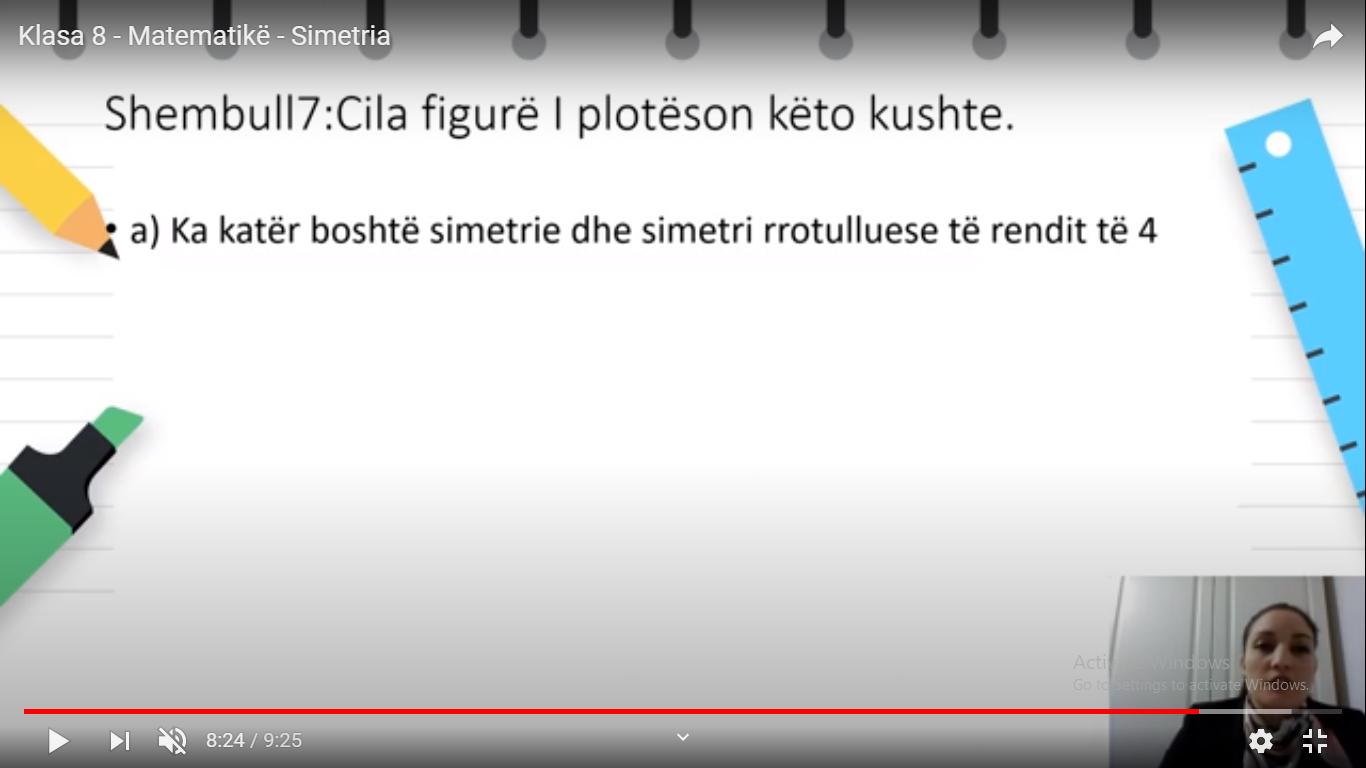 Shenoni pergjigjen: 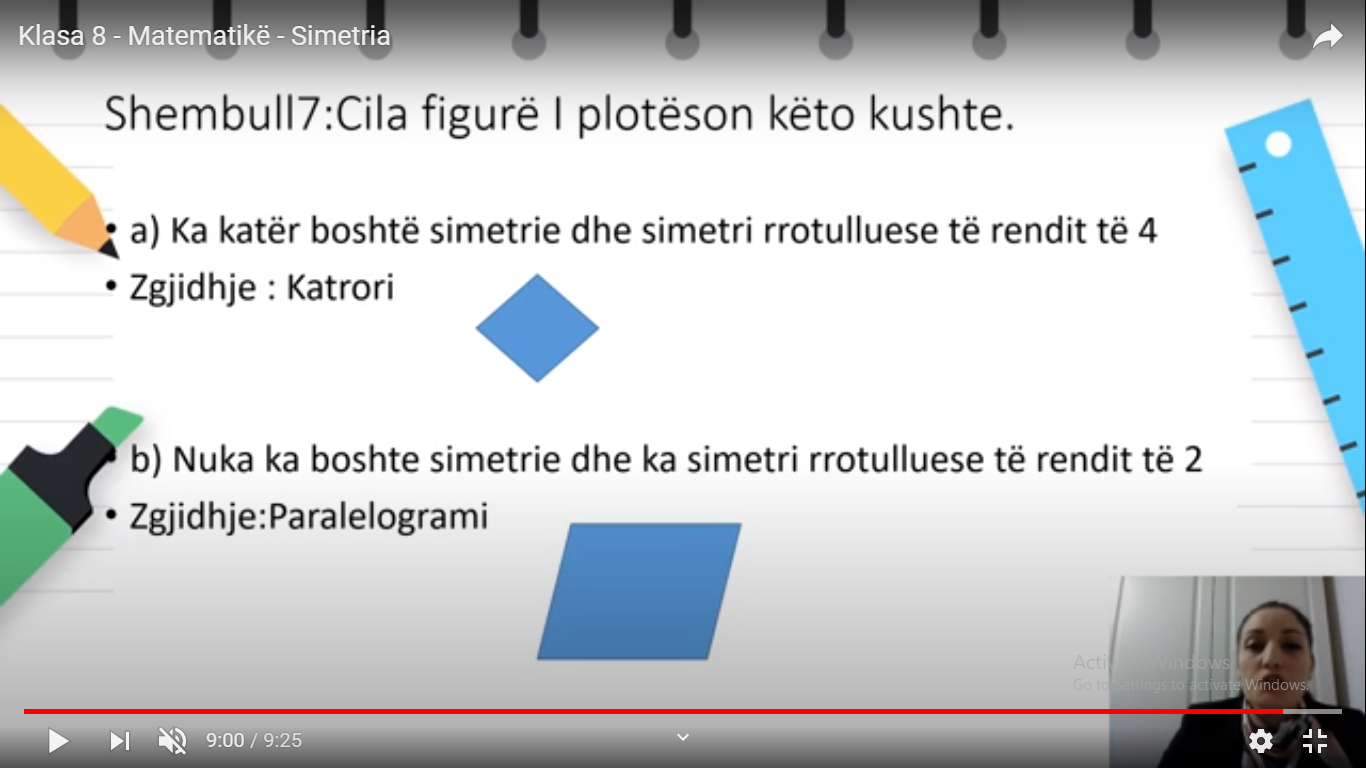 Shenoni pergjigjen: Faqe 264 detyra 2 të punohet në fletore.TRANSFORMIMET GJEOMETRIKE ( fq.264)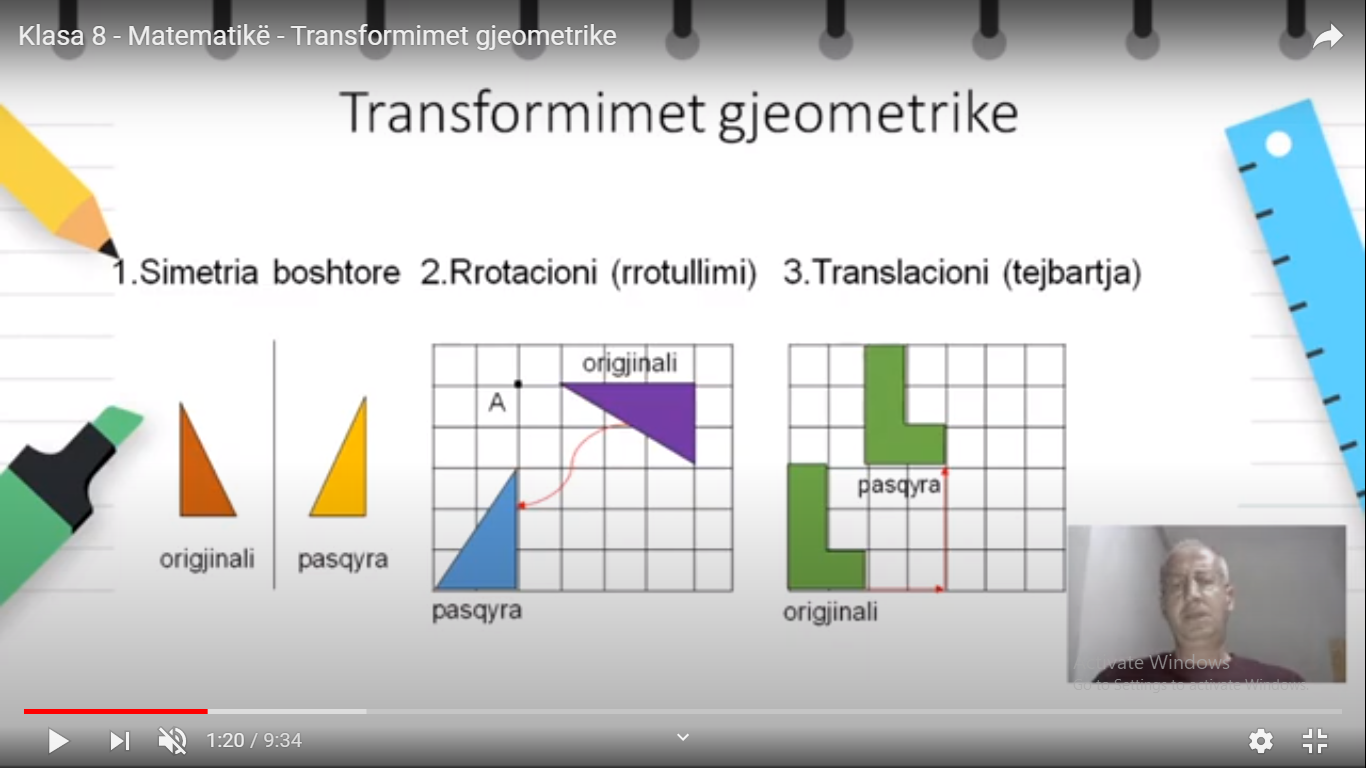 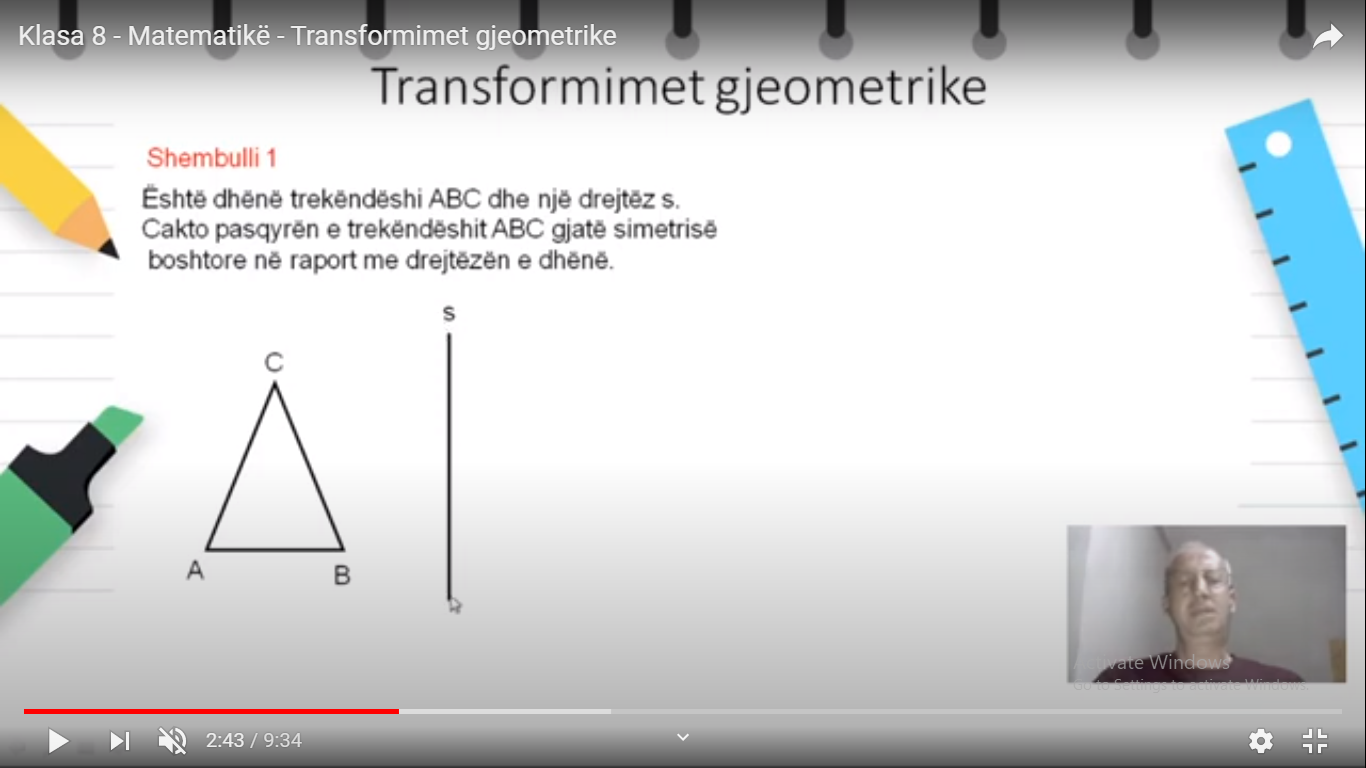 1.Njëherë vizatojmë  drejtëza normale me drejtëzën e dhënë të pasqyrimit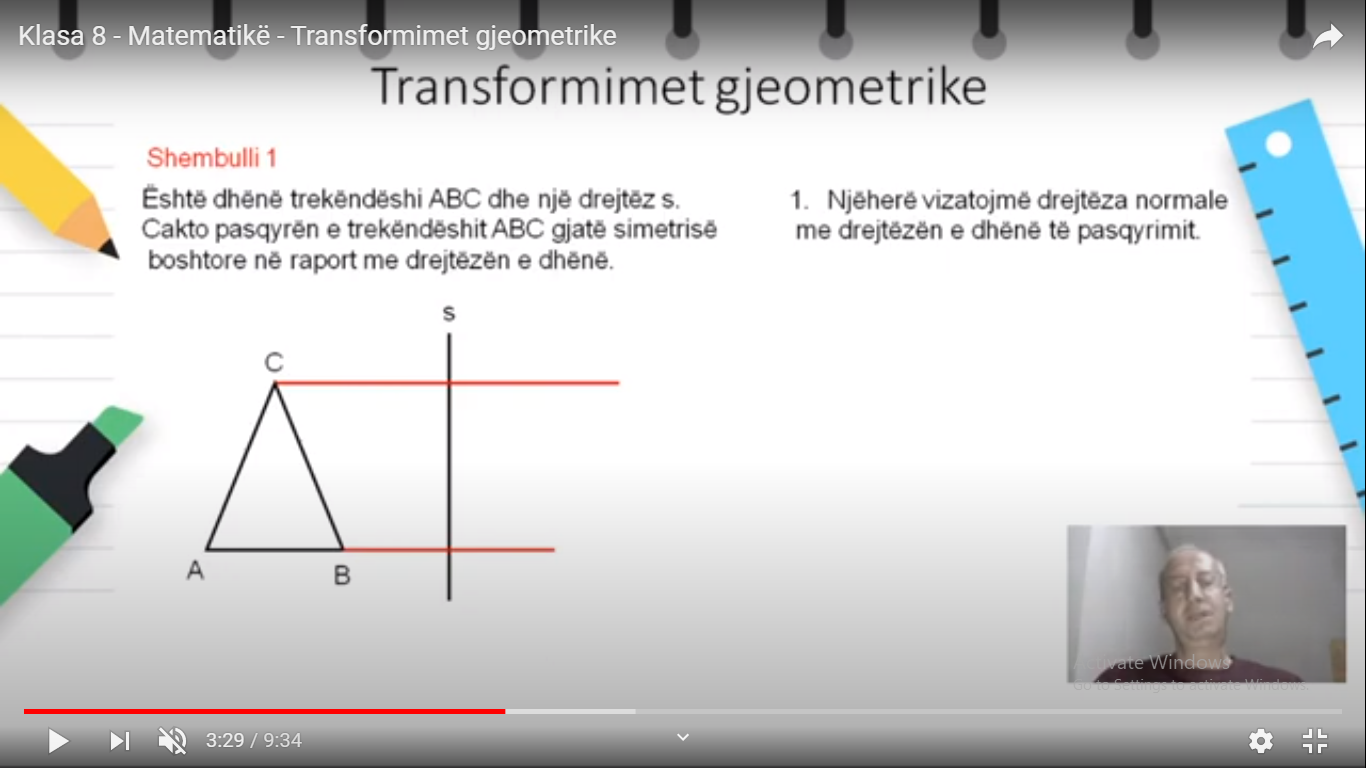 2.Fitojmë trekëndësh A ‘B’ C’  të puthitshëm me trekëndëshin e dhënë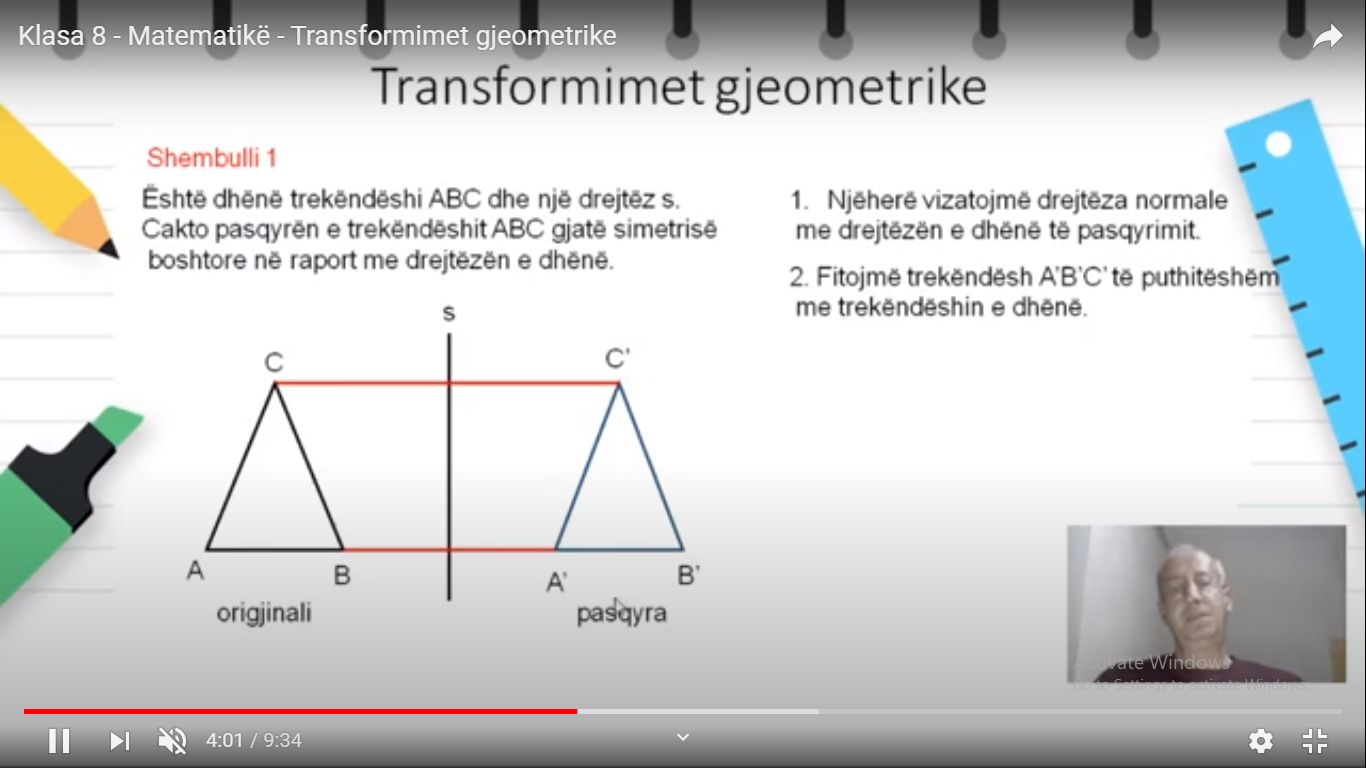 	
Detyrë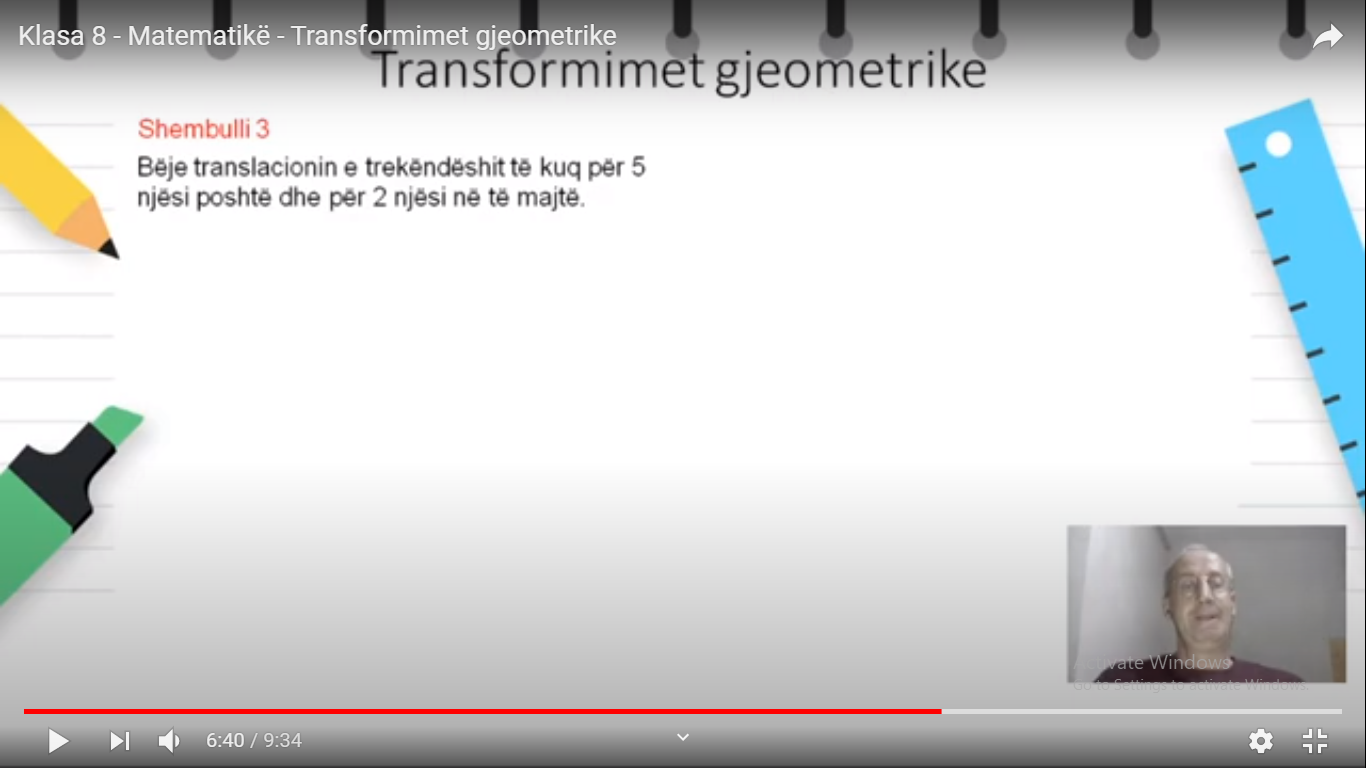 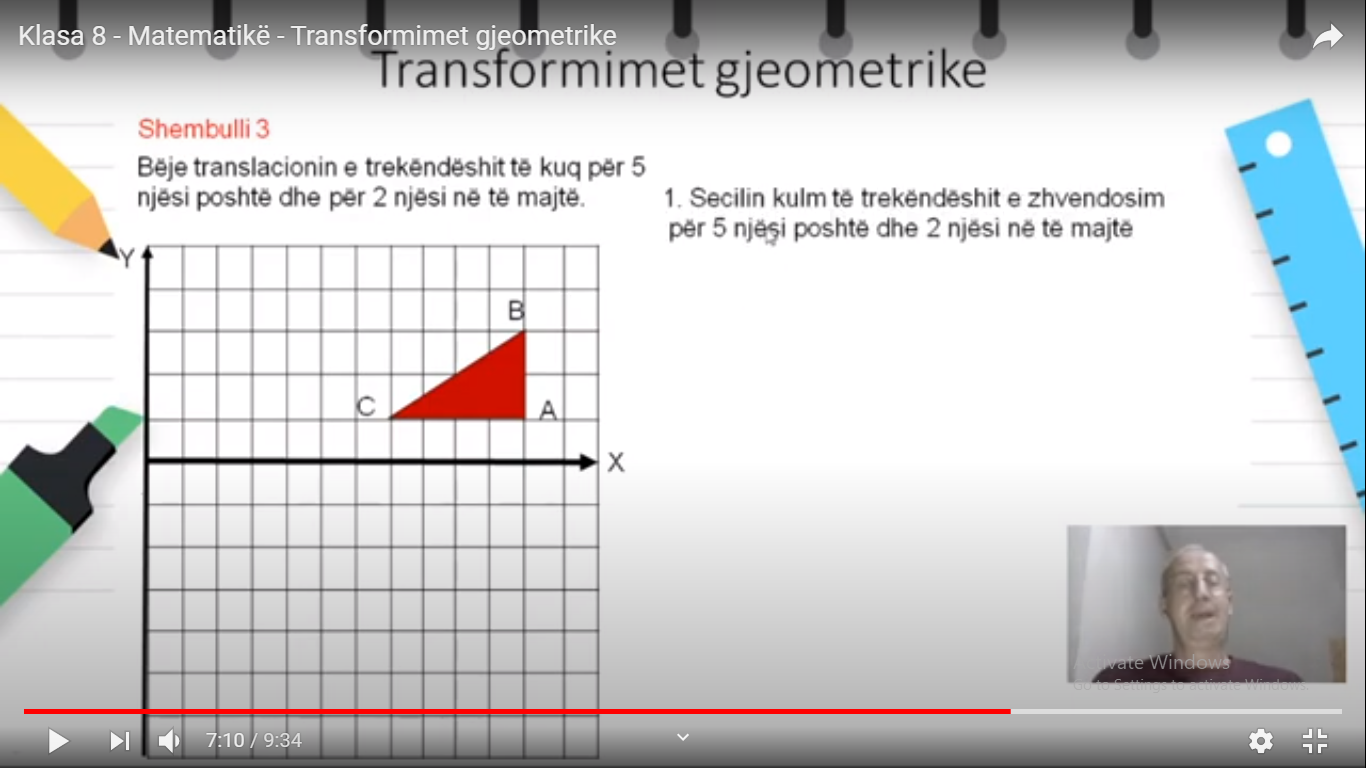 Trekëndëshin e fituar ngjyrose me të kaltërt I cili është pasqyrë e trekëndëshit të kuq.